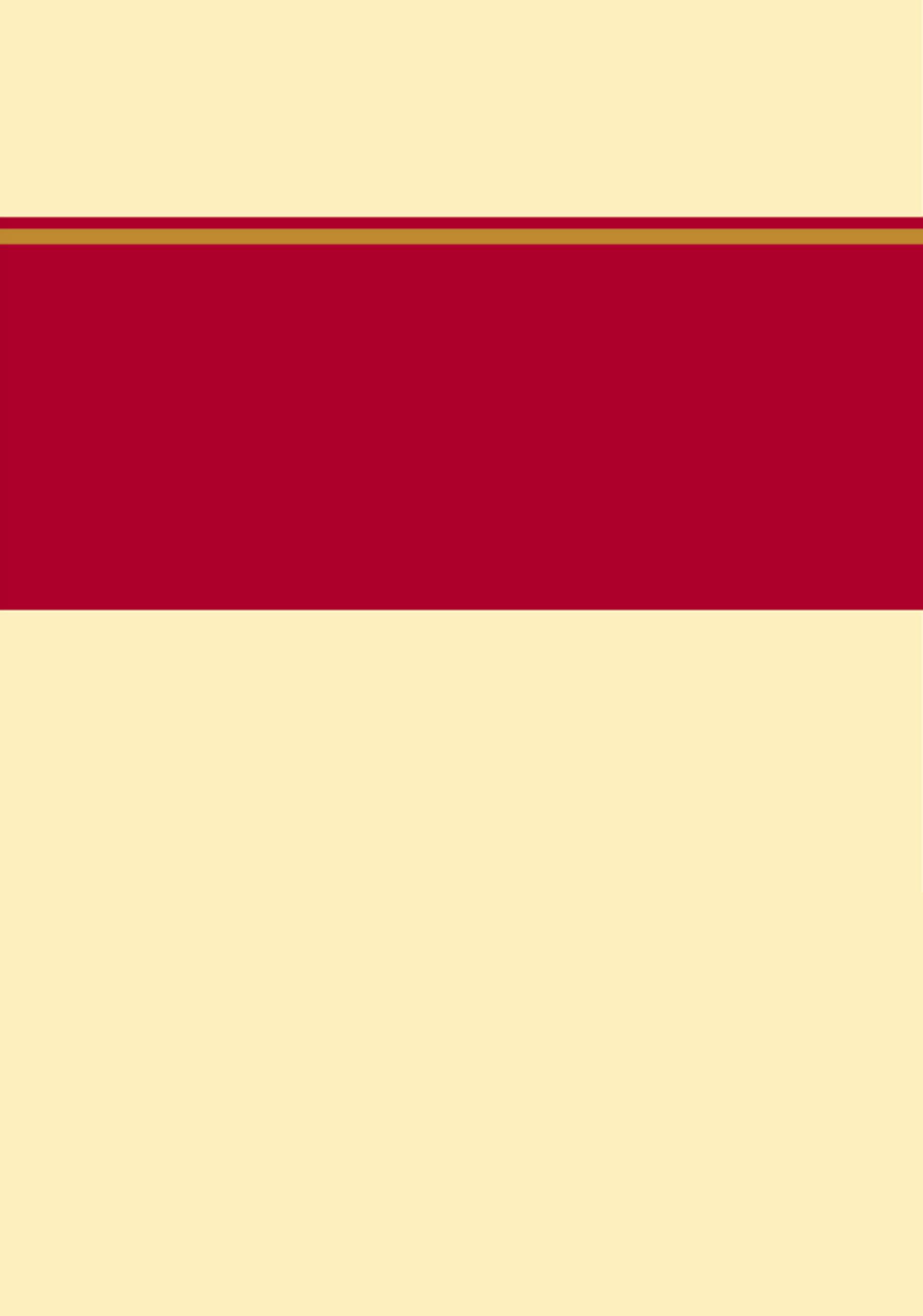 二〇一九年十一月目    录第一部分   部门概况 一、部门职责二、机构设置第二部分   2018年度部门决算报表一、收入支出决算总表二、收入决算表三、支出决算表四、财政拨款收入支出决算总表五、一般公共预算财政拨款支出决算表六、一般公共预算财政拨款基本支出决算表七、一般公共预算财政拨款“三公”经费支出决算表八、政府性基金预算财政拨款收入支出决算表九、国有资本经营预算财政拨款支出决算表十、政府采购情况表第三部分  交通部门2018年部门决算情况说明一、收入支出决算总体情况说明二、收入决算情况说明三、支出决算情况说明四、财政拨款收入支出决算情况说明五、一般公共预算财政拨款“三公”经费支出决算情况说明六、预算绩效情况说明七、其他重要事项的说明第四部分  名词解释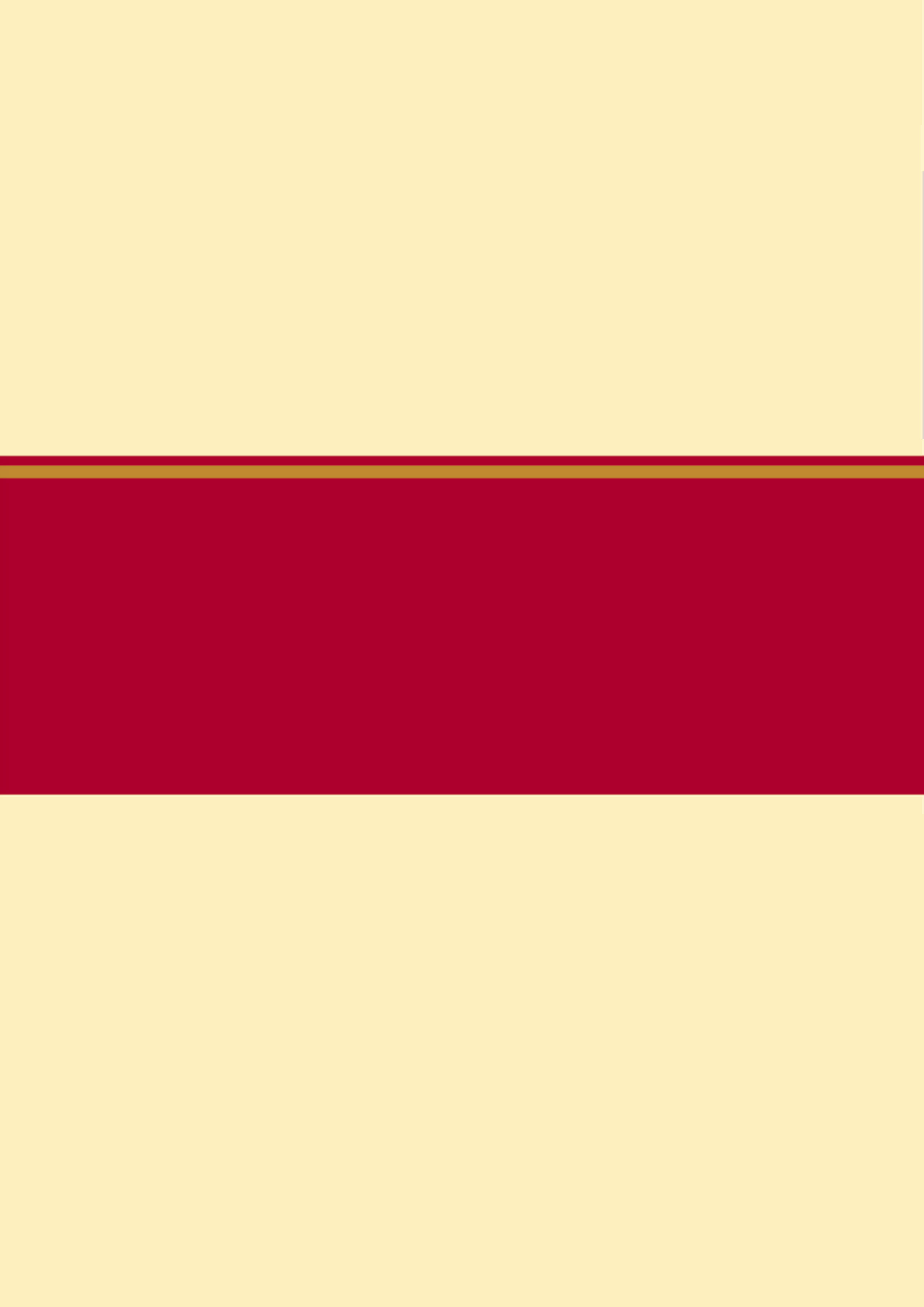 一、部门职责根据满政办（2010）163号，满城县人民政府办公室关于《满城县交通运输局主要职责内设和人员编制规定》的通知，满城区交通运输的主要职责是：     （一）承担全区综合运输体系的规划协调，会同有关部门组织编制全区综合运输体系规划、交通运输枢纽规划，培育管理交通运输市场和交通基础设施建设市场，引导交通运输行业优化结构、协调发展。    （二）组织拟订全区公路、水路等交通运输行业规划和标准；拟订交通物流业发展规划，拟订有关标准并监督实施。    （三）制定全区县乡村道路发展规划；组织有关部门做好国、省干线公路、高速公路我县境内段改、扩建的地方协调性工作。    （四）承担全区公路、水路运输组织管理及市场监管责任；组织制定公路、水路运输准入退出制度、技术标准和运营规范并监督实施；负责全区运输市场、运输服务、车辆维修、停车场、机动车性能检测、搬运装卸、机动车驾驶学校和驾驶员培训工作的行业管理。    （五）承担全区公路、水路建设市场监管责任；拟订公路、水路建设相关制度和技术标准并监督实施；组织公路及其设施的建设、养护和管理；负责公路、水路等有关重点工程建设、工程质量和安全生产的监管；负责全区交通基本建设项目招标投标活动的监督管理。    （六）负责城乡客、货运输及有关设施规划和管理；负责出租汽车行业管理；负责对关系国计民生的重点物资和紧急物资的运输保障；承担国防交通战备工作。（七）制定全区交通运输行业技术标准和规范，负责交通工程质量监督；负责全区交通运输行业人才开发、教育、培训、交流和使用工作；负责全区交通运输行业的精神文明建设；负责全区交通运输信息化建设和通讯工作。（八）负责全区交通国有资产管理和交通专项资金的管理、使用；负责全区交通运输行业内部审计工作。（九）负责全区交通运输行业的涉外工作，指导利用外资，开展国际交通经济技术合作与交流。（十）承办区政府交办的其他事项。二、机构设置从决算编报单位构成看，纳入2018 年度本部门决算汇编范围的独立核算单位（以下简称“单位”）共4个，具体情况如下：一、收入支出决算总体情况说明2018年度收入总计12043.32万元， 其中：财政拨款收入12043.32万元。2017年度收入总计7693.78万元， 其中：财政拨款收入7693.78万元。2018年度比2017年度增加了4349.54万元，增长了56.53 %，其中：一般公共财政拨款收入增加2966.27万元，增加了53.58 %；政府性基金财政拨款收入增加1383.27万元，增长了64.10%。原因：2018年度人员工资福利大幅增长，但仍有4个月工资未拨付；三公经费有所减少；年初公路建设项目没有列进预算， 2018年我区召开‘保定市第二届旅游发展大会‘活动，本单位公路建设项目增加，年中又追加了项目资金。2018年度支出总计9201.15万元，年末结转和结余 2842.17万元。2017年度支出总计7693.78万元，年末结转和结余0 万元。2018年度比2017年度增加了1507.37万元，增长了19.59 %，年末结转和结余增加了2842.17万元。原因：2018年度人员工资福利大幅增长，但仍有4个月工资未拨付；三公经费有所减少；年初公路建设项目没有列进预算， 2018年我区召开‘保定市第二届旅游发展大会‘活动，本单位公路建设项目增加，年中又追加了项目资金。区财政拨款公路建设项目资金到位及时，我单位在时间紧且任务重的情况下圆满完成各项任务。二、收入决算情况说明本部门2018年度本年收入合计12043.32万元，其中：财政拨款收入12043.32万元，占100%。三、支出决算情况说明本部门2018年度本年支出合计9201.15万元，其中：基本支出2861.46万元，占31%；项目支出6339.69万元，占69%。四、财政拨款收入支出决算情况说明（一）财政拨款收支与2017 年度决算对比情况本部门2018年度财政拨款本年收入12043.32万元,比2017年度增加4349.54万元，增长56.53%，主要是2017年有4个月工资未拨付，2018年我区召开‘保定市第二届旅游发展大会‘活动，本单位公路建设项目增加，年中又追加了项目资金。本年支出9201.15万元，比2017年度增加1507.37万元，增长了19.59%，年末结转和结余增加了2842.17万元。主要是2018年度人员工资福利大幅增长，但仍有4个月工资未拨付；三公经费有所减少；年初公路建设项目没有列进预算， 2018年我区召开‘保定市第二届旅游发展大会’活动，本单位公路建设项目增加，年中又追加了项目资金。区财政拨款公路建设项目资金到位及时，我单位在时间紧且任务重的情况下圆满完成各项任务。其中：一般公共预算财政拨款本年收入8502.05万元，比上年增加2966.27万元；主要是公路建设项目增加；本年支出5659.88万元，比上年增加124.10万元，增长2%，主要是公路建设项目增加。政府性基金预算财政拨款本年收入3541.27万元，比上年增加1383.27万元，增长64%，主要原因是公路建设项目增加；本年支出3541.27万元，比上年增加1383.27万元，增长64%，主要是公路建设项目增加。（二）财政拨款收支与年初预算数对比情况本部门2018年度财政拨款本年收入12043.32万元，完成年初预算的153.57%,比年初预算增加4201.18万元，决算数大于预算数主要原因是2018年度单位公路建设项目增加，年中又追加了项目资金。2018年支出9201.15万元，完成年初预算的117%,比年初预算增加1359.01万元，决算数大于预算数主要原因是主要是2018年度人员工资福利大幅增长，但仍有4个月工资未拨付；三公经费有所减少；年初公路建设项目没有列进预算， 2018年我区召开‘保定市第二届旅游发展大会‘活动，本单位公路建设项目增加，年中又追加了项目资金。区财政拨款公路建设项目资金到位及时，我单位在时间紧且任务重的情况下圆满完成各项任务。其中，一般公共预算财政拨款本年收入完成年初预算221%，比年初预算增加4659.91万元，主要是2018年度人员工资福利大幅增长，但仍有4个月工资未拨付；三公经费有所减少；年初公路建设项目没有列进预算， 2018年我区召开‘保定市第二届旅游发展大会‘活动，本单位公路建设项目增加，年中又追加了项目资金；支出完成年初预算147%，比年初预算增加1817.74万元，主要是2018年度人员工资福利大幅增长，但仍有4个月工资未拨付；三公经费有所减少；年初公路建设项目没有列进预算， 2018年我区召开‘保定市第二届旅游发展大会‘活动，本单位公路建设项目增加，年中又追加了项目资金。政府性基金预算财政拨款本年收入完成年初预算88%，比年初预算减少458.73万元，主要是政府性基金预算项目减少；支出完成年初预算88%，比年初预算减少458.73万元，主要是政府性基金预算项目减少。财政拨款支出决算结构情况。2018 年度财政拨款支出9201.15万元，主要用于以下方面：节能环保支出3.91万元，占0.05%；城乡社区支出3541.27万元，占38.48%；交通运输支出5517.36万元，占59.96%；住房保障支出138.61万元占 1.51%。（四）一般公共预算财政拨款基本支出决算情况说明2018 年度一般公共预算财政拨款基本支出2861.46万元，其中：人员经费2711.99万元，主要包括基本工资、津贴补贴、奖金、伙食补助费、绩效工资、机关事业单位基本养老保险缴费、职业年金缴费、职工基本医疗保险缴费、公务员医疗补助缴费、住房公积金、医疗费、其他社会保障缴费、其他工资福利支出、离休费、退休费、抚恤金、生活补助、医疗费补助、奖励金、其他对个人和家庭的补助支出；公用经费149.47万元，主要包括办公费、印刷费、咨询费、手续费、水费、电费、邮电费、取暖费、物业管理费、差旅费、因公出国（境）费用、维修（护）费、租赁费、会议费、培训费、公务接待费、专用材料费、劳务费、委托业务费、工会经费、福利费、公务用车运行维护费、其他交通费用、税金及附加费用、其他商品和服务支出、办公设备购置、专用设备购置、信息网络及软件购置更新、公务用车购置、其他资本性支出。五、一般公共预算财政拨款“三公” 经费支出决算情况说明本部门2018年度 “三公”经费支出共计44.14万元，较年初预算减少7.57万元，降低14.64%，主要是认真贯彻落实中央八项规定精神和厉行节约要求，从严控制“三公”经费开支，全年实际支出比预算有所节约。具体情况如下：（一）因公出国（境）费无支出。本部门2018年度无因公出国（境）团组，无参加其他单位组织的因公出国（境）团组。0人次0组次。（二）公务用车购置及运行维护费支出44.14万元。本部门2018年度公务用车购置及运行维护费较年初预算减少5.86万元，降低11.72%,主要是认真贯彻落实中央八项规定精神和厉行节约要求，从严控制“三公”经费开支，全年实际支出比预算有所节约。其中：公务用车购置费：本部门2018年度未发生公务用车购置，未发生“公务用车购置”经费支出。公务用车购置费支出较年初预算持平。公务用车运行维护费：本部门2018年度单位公务用车保有量20辆。公车运行维护费支出较年初预算减少5.86万元，降低11.72%,主要是认真贯彻落实中央八项规定精神和厉行节约要求，从严控制“三公”经费开支，全年实际支出比预算有所节约。（三）公务接待费无支出。本部门2018年度未发生公务接待，0批次0人次。公务接待费支出较年初预算减少1.71万元，降低100%,主要是认真贯彻落实中央八项规定精神和厉行节约要求，从严控制“三公”经费开支，全年实际支出比预算有所节约。六、预算绩效情况说明1. 预算绩效管理工作开展情况。我单位根据单位实际和工作需要，确定部门预算项目和预算额度，清晰描述预算项目开支范围和内容，确定预算项目的绩效目标。在预算执行过程中，按时间和进度的绩效管理目标要求，合理安排资金的使用，保证了各项工作的顺利进行，较好的实现了预算项目绩效目标。2. 部门决算中项目绩效自评结果。（一）全力推进交通项目建设1、协调推进安大线工程。2、继续实施农村公路改造工程。（二）积极稳妥推进公交一体化建设1、在现有的基础上切实完成城区公交的接驳换乘。2、实现巡游出租车的同城一体化。3、继续推进城乡班车的优化重组改良。4、大力推进要庄工业园区的公交接入。（三）切实加强公路养护管理工作1、谋划推进满于西线雨污分流改造。2、实施满于东线于家庄桥建设。3、加强公路养护工作。（四）强力抓好道路安全运输1、大力开展治超工作。2、抓好安全整治。（五）认真抓好相关重点工作1、抓好生态环境治理。2、抓好常态化疫情防控。3、抓好省级文明城市创建工作。3、财政评价项目绩效评价结果无财政评价项目绩效七、其他重要事项的说明（一）机关运行经费情况本部门2018年度无机关运行经费支出，比年初预算数持平。政府采购情况本部门2018年度政府采购支出总额0万元，从采购类型来看，政府采购货物支出0 万元、政府采购工程支出0万元、政府采购服务支出 0万元。授予中小企业合同金0万元，占政府采购支出总额的0%，其中授予小微企业合同金额0万元，占政府采购支出总额的 0%。（三）国有资产占用情况截至2018年12月31日，本部门共有车辆20辆，比上年增加1辆，主要是向公安部门借调1辆。其中，执法执勤用车16辆，其他用车4辆，其他用车主要是机关车改后保留公务用车辆。单位价值50万元以上通用设备0台（套），比上年增加0套，主要是厉行节约，压减开支 ，单位价值100万元以上专用设备0台（套）。（四）其他需要说明的情况由于决算公开表格中金额数值应当保留两位小数，公开数据为四舍五入计算结果，个别数据合计项与分项之和存在小数点后差额，特此说明。（一）财政拨款收入：本年度从本级财政部门取得的财政拨款，包括一般公共预算财政拨款和政府性基金预算财政拨款。（二）事业收入：指事业单位开展专业业务活动及辅助活动所取得的收入。（三）其他收入：指除上述“财政拨款收入”“事业收入”“经营收入”等以外的收入。（四）用事业基金弥补收支差额：指事业单位在用当年的“财政拨款收入”“财政拨款结转和结余资金”“事业收入”“经营收入”“其他收入”不足以安排当年支出的情况下，使用以前年度积累的事业基金（事业单位当年收支相抵后按国家规定提取、用于弥补以后年度收支差额的基金）弥补本年度收支缺口的资金。（五）年初结转和结余：指以前年度尚未完成、结转到本年仍按原规定用途继续使用的资金，或项目已完成等产生的结余资金。（六）结余分配：指事业单位按照事业单位会计制度的规定从非财政补助结余中分配的事业基金和职工福利基金等。（七）年末结转和结余：指单位按有关规定结转到下年或以后年度继续使用的资金，或项目已完成等产生的结余资金。（八）基本支出：填列单位为保障机构正常运转、完成日常工作任务而发生的各项支出。（九）项目支出：填列单位为完成特定的行政工作任务或事业发展目标，在基本支出之外发生的各项支出。（十）资本性支出（基本建设）：填列切块由发展改革部门安排的基本建设支出，对企业补助支出不在此科目反映。（十一）资本性支出：填列各单位安排的资本性支出。切块由发展改革部门安排的基本建设支出不在此科目反映。（十二）“三公”经费：指部门用财政拨款安排的因公出国（境）费、公务用车购置及运行费和公务接待费。其中，因公出国（境）费反映单位公务出国（境）的国际旅费、国外城市间交通费、住宿费、伙食费、培训费、公杂费等支出；公务用车购置及运行费反映单位公务用车购置支出（含车辆购置税）及租用费、燃料费、维修费、过路过桥费、保险费、安全奖励费用等支出；公务接待费反映单位按规定开支的各类公务接待（含外宾接待）支出。（十三）其他交通费用：填列单位除公务用车运行维护费以外的其他交通费用。如公务交通补贴、租车费用、出租车费用、飞机、船舶等的燃料费、维修费、保险费等。（十四）公务用车购置：填列单位公务用车购置支出（含车辆购置税、牌照费）。（十五）其他交通工具购置：填列单位除公务用车外的其他各类交通工具（如船舶、飞机）购置支出（含车辆购置税、牌照费）。（十六）机关运行经费：指为保障行政单位（包括参照公务员法管理的事业单位）运行用于购买货物和服务的各项资金，包括办公及印刷费、邮电费、差旅费、会议费、福利费、日常维修费、专用材料以及一般设备购置费、办公用房水电费、办公用房取暖费、办公用房物业管理费、公务用车运行维护费以及其他费用。（十七）经费形式:按照经费来源，可分为财政拨款、财政性资金基本保证、财政性资金定额或定项补助、财政性资金零补助四类。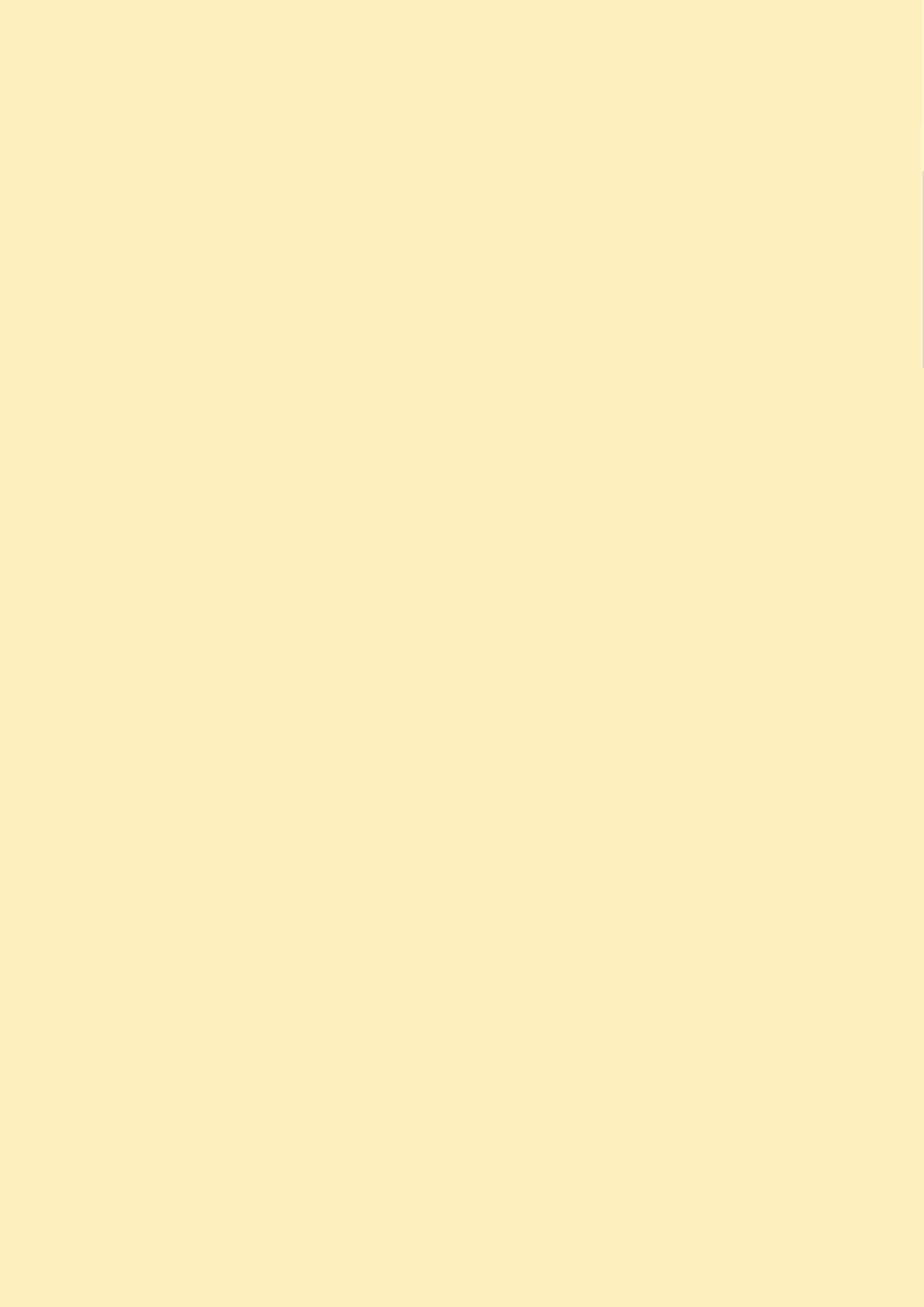 序号单位名称单位基本性质经费形式1保定市满城区交通运输局本级行政财政拨款2保定市满城区出租汽车和城市公交管理站事业财政性资金基本保障3保定市满城区交通运输局(事业全额/事业差额)事业财政性资金基本保障4保定市满城区交通运输局(供养人员)事业财政性资金基本保障收入支出决算总表收入支出决算总表收入支出决算总表收入支出决算总表收入支出决算总表收入支出决算总表公开01表部门：金额单位：万元收入收入收入支出支出支出项目行次金额项目行次金额栏次1栏次2一、财政拨款收入112043.32一、一般公共服务支出28二、上级补助收入2二、外交支出29三、事业收入3三、国防支出30四、经营收入4四、公共安全支出31五、附属单位上缴收入5五、教育支出32六、其他收入6六、科学技术支出337七、文化体育与传媒支出348八、社会保障和就业支出359九、医疗卫生与计划生育支出3610十、节能环保支出373.9111十一、城乡社区支出383541.2712十二、农林水支出3913十三、交通运输支出405517.3614十四、资源勘探信息等支出4115十五、商业服务业等支出4216十六、金融支出4317十七、援助其他地区支出4418十八、国土海洋气象等支出4519十九、住房保障支出46138.6120二十、粮油物资储备支出4721二十一、其他支出4822二十二、债务还本支出4923二十三、债务付息支出50本年收入合计2412043.32本年支出合计519201.15用事业基金弥补收支差额25结余分配52年初结转和结余26年末结转和结余532842.17总计2712043.32总计5412043.32注：本表反映部门本年度的总收支和年末结转结余情况。注：本表反映部门本年度的总收支和年末结转结余情况。注：本表反映部门本年度的总收支和年末结转结余情况。注：本表反映部门本年度的总收支和年末结转结余情况。注：本表反映部门本年度的总收支和年末结转结余情况。注：本表反映部门本年度的总收支和年末结转结余情况。收入决算表收入决算表收入决算表收入决算表收入决算表收入决算表收入决算表收入决算表收入决算表收入决算表收入决算表收入决算表收入决算表收入决算表收入决算表收入决算表收入决算表公开02表公开02表公开02表部门：部门：部门：部门：部门：金额单位：万元金额单位：万元金额单位：万元项目项目项目项目本年收入合计本年收入合计本年收入合计财政拨款收入财政拨款收入上级补助收入上级补助收入事业收入事业收入经营收入经营收入附属单位上缴收入其他收入功能分类科目编码功能分类科目编码功能分类科目编码科目名称本年收入合计本年收入合计本年收入合计财政拨款收入财政拨款收入上级补助收入上级补助收入事业收入事业收入经营收入经营收入附属单位上缴收入其他收入栏次栏次栏次栏次1112233445567合计合计合计合计12043.3212043.3212043.3212043.3212043.32211211211节能环保支出3.913.913.913.913.91211032110321103污染防治3.913.913.913.913.91211020121102012110201大气3.913.913.913.913.91212212212城乡社区支出3541.273541.273541.273541.273541.27212082120821208国有土地使用权出让收入及对应专项债务收入安排的支出3541.273541.273541.273541.273541.27212080121208012120801征地和拆迁补偿支出1078.271078.271078.271078.271078.27212080221208022120802土地开发支出260.00260.00260.00260.00260.00212080321208032120803城市建设支出2040.002040.002040.002040.002040.00212080421208042120804农村基础设施建设支出163.00163.00163.00163.00163.00214214214交通运输支出8359.538359.538359.538359.538359.53214012140121401公路水路运输7899.027899.027899.027899.027899.02214010121401012140101行政运行658.27658.27658.27358.27358.27214010421401042140104公路建设5025.005025.005025.005025.005025.00214010621401062140106公路养护149.00149.00149.00149.00149.00214019921401992140199其他公路水路运输支出2066.752066.752066.752066.752066.75214042140421404成品油价格改革对交通运输的补贴460.51460.51460.51460.51460.51214040221404022140402对农村道路客运的补贴281.91281.91281.91281.91281.91214040321404032140403对出租车的补贴148.60148.60148.60148.60148.60214049921404992140499成品油价格改革补贴其他支出30.0030.0030.0030.0030.00221221221住房保障支出138.61138.61138.61138.61138.61221022210222102住房改革支出138.61138.61138.61138.61138.61221020122102012210201住房公积金138.61138.61138.61138.61138.61注：本表反映部门本年度取得的各项收入情况。注：本表反映部门本年度取得的各项收入情况。注：本表反映部门本年度取得的各项收入情况。注：本表反映部门本年度取得的各项收入情况。注：本表反映部门本年度取得的各项收入情况。注：本表反映部门本年度取得的各项收入情况。注：本表反映部门本年度取得的各项收入情况。注：本表反映部门本年度取得的各项收入情况。注：本表反映部门本年度取得的各项收入情况。注：本表反映部门本年度取得的各项收入情况。注：本表反映部门本年度取得的各项收入情况。注：本表反映部门本年度取得的各项收入情况。注：本表反映部门本年度取得的各项收入情况。注：本表反映部门本年度取得的各项收入情况。注：本表反映部门本年度取得的各项收入情况。注：本表反映部门本年度取得的各项收入情况。注：本表反映部门本年度取得的各项收入情况。支出决算表支出决算表支出决算表支出决算表支出决算表支出决算表支出决算表支出决算表支出决算表支出决算表支出决算表支出决算表支出决算表支出决算表支出决算表支出决算表公开03表公开03表部门：部门：部门：部门：部门：部门：金额单位：万元金额单位：万元金额单位：万元金额单位：万元项目项目项目项目项目本年支出合计本年支出合计基本支出基本支出项目支出项目支出上缴上级支出上缴上级支出经营支出经营支出对附属单位补助支出功能分类科目编码功能分类科目编码功能分类科目编码科目名称科目名称本年支出合计本年支出合计基本支出基本支出项目支出项目支出上缴上级支出上缴上级支出经营支出经营支出对附属单位补助支出栏次栏次栏次栏次栏次11223344556合计合计合计合计合计9201.159201.152861.462861.466339.696339.69211211211节能环保支出节能环保支出3.913.913.913.91211032110321103污染防治污染防治3.913.913.913.91211030121103012110301大气大气3.913.913.913.91212212212城乡社区支出城乡社区支出3541.273541.273541.273541.27212082120821208国有土地使用权出让收入及对应专项债务收入安排的支出国有土地使用权出让收入及对应专项债务收入安排的支出3541.273541.273541.273541.27212080121208012120801征地和拆迁补偿支出征地和拆迁补偿支出1078.271078.271078.271078.27212080221208022120802土地开发支出土地开发支出260.00260.00260.00260.00212080321208032120803城市建设支出城市建设支出2040.002040.002040.002040.00212080421208042120804农村基础设施建设支出农村基础设施建设支出163.00163.00163.00163.00214214214交通运输支出交通运输支出5517.365517.362722.852722.852794.512794.51214012140121401公路水路支出公路水路支出5056.855056.852722.8582722.8582334.002334.00214010121401012140101行政运行行政运行658.27658.27658.27658.27214010421401042140104公路建设公路建设2185.002185.002185.002185.00214010621401062140106公路养护公路养护149.00149.00149.00149.00214019921401992140199其他公路水路运输支出其他公路水路运输支出2064.582064.582064.582064.58214042140421404成品油价格改革对交通运输的补贴成品油价格改革对交通运输的补贴460.51460.51460.51460.51214040221404022140402对农村道路客运的补贴对农村道路客运的补贴281.91281.91281.91281.91214040321404032140403对出租车的补贴对出租车的补贴148.60148.60148.60148.60214049921404992140499成品油价格改革补贴其他支出成品油价格改革补贴其他支出30.0030.0030.0030.00221221221住房保障支出住房保障支出138.61138.61138.61138.61221022210222102住房改革支出住房改革支出138.61138.61138.61138.61221020122102012210201住房公积金住房公积金138.61138.61138.61138.61注：本表反映部门本年度各项支出情况。注：本表反映部门本年度各项支出情况。注：本表反映部门本年度各项支出情况。注：本表反映部门本年度各项支出情况。注：本表反映部门本年度各项支出情况。注：本表反映部门本年度各项支出情况。注：本表反映部门本年度各项支出情况。注：本表反映部门本年度各项支出情况。注：本表反映部门本年度各项支出情况。注：本表反映部门本年度各项支出情况。注：本表反映部门本年度各项支出情况。注：本表反映部门本年度各项支出情况。注：本表反映部门本年度各项支出情况。注：本表反映部门本年度各项支出情况。注：本表反映部门本年度各项支出情况。注：本表反映部门本年度各项支出情况。财政拨款收入支出决算总表财政拨款收入支出决算总表财政拨款收入支出决算总表财政拨款收入支出决算总表财政拨款收入支出决算总表财政拨款收入支出决算总表财政拨款收入支出决算总表财政拨款收入支出决算总表财政拨款收入支出决算总表财政拨款收入支出决算总表财政拨款收入支出决算总表财政拨款收入支出决算总表公开04表公开04表部门：部门：部门：部门：部门：部门：部门：金额单位：万元金额单位：万元金额单位：万元金额单位：万元收     入收     入收     入支     出支     出支     出支     出支     出支     出支     出支     出支     出项目项目行次金额项目项目行次合计合计一般公共预算财政拨款一般公共预算财政拨款政府性基金预算财政拨款栏次栏次1栏次栏次22334一、一般公共预算财政拨款一、一般公共预算财政拨款18502.05一、一般公共服务支出一、一般公共服务支出29二、政府性基金预算财政拨款二、政府性基金预算财政拨款23541.27二、外交支出二、外交支出303三、国防支出三、国防支出314四、公共安全支出四、公共安全支出325五、教育支出五、教育支出336六、科学技术支出六、科学技术支出347七、文化体育与传媒支出七、文化体育与传媒支出358八、社会保障和就业支出八、社会保障和就业支出369九、医疗卫生与计划生育支出九、医疗卫生与计划生育支出3710十、节能环保支出十、节能环保支出383.913.913.913.9111十一、城乡社区支出十一、城乡社区支出393541.273541.273541.2712十二、农林水支出十二、农林水支出4013十三、交通运输支出十三、交通运输支出415517.365517.365517.365517.3614十四、资源勘探信息等支出十四、资源勘探信息等支出4215十五、商业服务业等支出十五、商业服务业等支出4316十六、金融支出十六、金融支出4417十七、援助其他地区支出十七、援助其他地区支出4518十八、国土海洋气象等支出十八、国土海洋气象等支出4619十九、住房保障支出十九、住房保障支出47138.61138.61138.61138.6120二十、粮油物资储备支出二十、粮油物资储备支出4821二十一、其他支出二十一、其他支出4922二十二、债务还本支出二十二、债务还本支出5023二十三、债务付息支出二十三、债务付息支出51本年收入合计本年收入合计2412043.32本年支出合计本年支出合计529201.159201.155659.885659.883541.27年初财政拨款结转和结余年初财政拨款结转和结余25年末财政拨款结转和结余年末财政拨款结转和结余532842.172842.172842.172842.17  一般公共预算财政拨款  一般公共预算财政拨款2654  政府性基金预算财政拨款  政府性基金预算财政拨款2755总计总计2812043.32总计总计5612043.3212043.328502.058502.053541.27注：本表反映部门本年度一般公共预算财政拨款和政府性基金预算财政拨款的总收支和年末结转结余情况。注：本表反映部门本年度一般公共预算财政拨款和政府性基金预算财政拨款的总收支和年末结转结余情况。注：本表反映部门本年度一般公共预算财政拨款和政府性基金预算财政拨款的总收支和年末结转结余情况。注：本表反映部门本年度一般公共预算财政拨款和政府性基金预算财政拨款的总收支和年末结转结余情况。注：本表反映部门本年度一般公共预算财政拨款和政府性基金预算财政拨款的总收支和年末结转结余情况。注：本表反映部门本年度一般公共预算财政拨款和政府性基金预算财政拨款的总收支和年末结转结余情况。注：本表反映部门本年度一般公共预算财政拨款和政府性基金预算财政拨款的总收支和年末结转结余情况。注：本表反映部门本年度一般公共预算财政拨款和政府性基金预算财政拨款的总收支和年末结转结余情况。注：本表反映部门本年度一般公共预算财政拨款和政府性基金预算财政拨款的总收支和年末结转结余情况。注：本表反映部门本年度一般公共预算财政拨款和政府性基金预算财政拨款的总收支和年末结转结余情况。注：本表反映部门本年度一般公共预算财政拨款和政府性基金预算财政拨款的总收支和年末结转结余情况。注：本表反映部门本年度一般公共预算财政拨款和政府性基金预算财政拨款的总收支和年末结转结余情况。一般公共预算财政拨款支出决算表一般公共预算财政拨款支出决算表一般公共预算财政拨款支出决算表一般公共预算财政拨款支出决算表一般公共预算财政拨款支出决算表一般公共预算财政拨款支出决算表一般公共预算财政拨款支出决算表一般公共预算财政拨款支出决算表一般公共预算财政拨款支出决算表一般公共预算财政拨款支出决算表公开05表公开05表部门：部门：部门：部门：部门：部门：金额单位：万元金额单位：万元项目项目项目项目项目本年支出本年支出本年支出本年支出本年支出功能分类科目编码功能分类科目编码功能分类科目编码科目名称科目名称小计小计基本支出基本支出项目支出功能分类科目编码功能分类科目编码功能分类科目编码科目名称科目名称小计小计基本支出基本支出项目支出功能分类科目编码功能分类科目编码功能分类科目编码科目名称科目名称小计小计基本支出基本支出项目支出栏次栏次栏次栏次栏次11223合计合计合计合计合计5659.885659.882861.462861.462798.42211211211节能环保支出节能环保支出3.913.913.91211032110321103污染防治污染防治3.913.913.91211030121103012110301大气大气3.913.913.91214214214交通运输支出交通运输支出5517.365517.362722.852722.852794.51214012140121401公路水路运输公路水路运输5056.855056.852722.852722.852334.00214010121401012140101行政运行行政运行658.27658.27658.27658.27214010421401042140104公路建设公路建设2185.002185.002185.00214010621401062140106公路养护公路养护149.00149.00149.00214019921401992140199其他公路水路运输支出其他公路水路运输支出2064.582064.582064.582064.58214042140421404成品油价格改革对交通运输的补贴成品油价格改革对交通运输的补贴460.51460.51460.51214040221404022140402对农村道路客运的补贴对农村道路客运的补贴281.91281.91281.91214040321404032140403对出租车的补贴对出租车的补贴148.60148.60148.60214049921404992140499成品油价格改革补贴其他支出成品油价格改革补贴其他支出30.0030.0030.00221221221住房保障支出住房保障支出138.61138.61138.61138.61221022210222102住房改革支出住房改革支出138.61138.61138.61138.61221020122102012210201住房公积金住房公积金138.61138.61138.61138.61注：本表反映部门本年度一般公共预算财政拨款收入及支出情况。      注：本表反映部门本年度一般公共预算财政拨款收入及支出情况。      注：本表反映部门本年度一般公共预算财政拨款收入及支出情况。      注：本表反映部门本年度一般公共预算财政拨款收入及支出情况。      注：本表反映部门本年度一般公共预算财政拨款收入及支出情况。      注：本表反映部门本年度一般公共预算财政拨款收入及支出情况。      注：本表反映部门本年度一般公共预算财政拨款收入及支出情况。      注：本表反映部门本年度一般公共预算财政拨款收入及支出情况。      注：本表反映部门本年度一般公共预算财政拨款收入及支出情况。      注：本表反映部门本年度一般公共预算财政拨款收入及支出情况。      一般公共预算财政拨款基本支出决算表一般公共预算财政拨款基本支出决算表一般公共预算财政拨款基本支出决算表一般公共预算财政拨款基本支出决算表一般公共预算财政拨款基本支出决算表一般公共预算财政拨款基本支出决算表一般公共预算财政拨款基本支出决算表一般公共预算财政拨款基本支出决算表一般公共预算财政拨款基本支出决算表公开06表公开06表部门：部门：部门：部门：部门：金额单位：万元金额单位：万元人员经费人员经费人员经费公用经费公用经费公用经费公用经费公用经费公用经费科目编码科目名称决算数科目编码科目名称决算数科目编码科目名称决算数科目编码科目名称决算数科目编码科目名称决算数科目编码科目名称决算数301工资福利支出2589.28302商品和服务支出147.54307债务利息及费用支出30101  基本工资758.4230201  办公费21.3030701  国内债务付息30102  津贴补贴142.5930202  印刷费30702  国外债务付息30103  奖金287.9330203  咨询费310资本性支出1.9330106  伙食补助费30204  手续费0.1531001  房屋建筑物购建30107  绩效工资663.1030205  水费6.9931002  办公设备购置1.9330108  机关事业单位基本养老保险缴费238.7930206  电费8.6831003  专用设备购置30109  职业年金缴费117.7630207  邮电费9.8531005  基础设施建设30110  职工基本医疗保险缴费80.0930208  取暖费17.6631006  大型修缮30111  公务员医疗补助缴费30209  物业管理费31007  信息网络及软件购置更新30112  其他社会保障缴费15.4830211  差旅费1.4831008  物资储备30113  住房公积金139.0730212  因公出国（境）费用31009  土地补偿30114  医疗费30213  维修（护）费14.1131010  安置补助30199  其他工资福利支出146.0430214  租赁费31011  地上附着物和青苗补偿303对个人和家庭的补助122.7130215  会议费31012  拆迁补偿30301  离休费30216  培训费31013  公务用车购置30302  退休费30217  公务接待费31019  其他交通工具购置30303  退职（役）费30218  专用材料费31021  文物和陈列品购置30304  抚恤金4.3230224  被装购置费31022  无形资产购置30305  生活补助113.1030225  专用燃料费31099  其他资本性支出30306  救济费30226  劳务费399其他支出30307  医疗费补助30227  委托业务费39906  赠与30308  助学金30228  工会经费39907  国家赔偿费用支出30309  奖励金5.2930229  福利费39908  对民间非营利组织和群众性自治组织补贴30310  个人农业生产补贴30231  公务用车运行维护费44.1439999  其他支出30399  其他对个人和家庭的补助支出30239  其他交通费用6.3630240  税金及附加费用30299  其他商品和服务支出16.83人员经费合计人员经费合计2711.99公用经费合计公用经费合计公用经费合计公用经费合计公用经费合计149.47注：本表反映部门本年度一般公共预算财政拨款基本支出明细情况。        注：本表反映部门本年度一般公共预算财政拨款基本支出明细情况。        注：本表反映部门本年度一般公共预算财政拨款基本支出明细情况。        注：本表反映部门本年度一般公共预算财政拨款基本支出明细情况。        注：本表反映部门本年度一般公共预算财政拨款基本支出明细情况。        注：本表反映部门本年度一般公共预算财政拨款基本支出明细情况。        注：本表反映部门本年度一般公共预算财政拨款基本支出明细情况。        注：本表反映部门本年度一般公共预算财政拨款基本支出明细情况。        注：本表反映部门本年度一般公共预算财政拨款基本支出明细情况。        一般公共预算财政拨款“三公”经费支出决算表一般公共预算财政拨款“三公”经费支出决算表一般公共预算财政拨款“三公”经费支出决算表一般公共预算财政拨款“三公”经费支出决算表一般公共预算财政拨款“三公”经费支出决算表一般公共预算财政拨款“三公”经费支出决算表公开07表部门：部门：部门：部门：部门：金额单位：万元预算数预算数预算数预算数预算数预算数合计因公出国（境）费公务用车购置及运行费公务用车购置及运行费公务用车购置及运行费公务接待费合计因公出国（境）费小计公务用车购置费公务用车运行费公务接待费12345651.7150.0050.001.71决算数决算数决算数决算数决算数决算数合计因公出国（境）费公务用车购置及运行费公务用车购置及运行费公务用车购置及运行费公务接待费合计因公出国（境）费小计公务用车购置费公务用车运行费公务接待费78910111244.1444.1444.14注：本表反映部门本年度“三公”经费支出预决算情况。其中：预算数为“三公”经费年初预算数，决算数是包括当年一般公共预算财政拨款和以前年度结转资金安排的实际支出。           注：本表反映部门本年度“三公”经费支出预决算情况。其中：预算数为“三公”经费年初预算数，决算数是包括当年一般公共预算财政拨款和以前年度结转资金安排的实际支出。           注：本表反映部门本年度“三公”经费支出预决算情况。其中：预算数为“三公”经费年初预算数，决算数是包括当年一般公共预算财政拨款和以前年度结转资金安排的实际支出。           注：本表反映部门本年度“三公”经费支出预决算情况。其中：预算数为“三公”经费年初预算数，决算数是包括当年一般公共预算财政拨款和以前年度结转资金安排的实际支出。           注：本表反映部门本年度“三公”经费支出预决算情况。其中：预算数为“三公”经费年初预算数，决算数是包括当年一般公共预算财政拨款和以前年度结转资金安排的实际支出。           注：本表反映部门本年度“三公”经费支出预决算情况。其中：预算数为“三公”经费年初预算数，决算数是包括当年一般公共预算财政拨款和以前年度结转资金安排的实际支出。           政府性基金预算财政拨款收入支出决算表政府性基金预算财政拨款收入支出决算表政府性基金预算财政拨款收入支出决算表政府性基金预算财政拨款收入支出决算表政府性基金预算财政拨款收入支出决算表政府性基金预算财政拨款收入支出决算表政府性基金预算财政拨款收入支出决算表政府性基金预算财政拨款收入支出决算表政府性基金预算财政拨款收入支出决算表政府性基金预算财政拨款收入支出决算表政府性基金预算财政拨款收入支出决算表公开08表部门：部门：部门：部门：部门：部门：金额单位：万元金额单位：万元项目项目项目项目项目年初结转和结余本年收入本年支出本年支出本年支出年末结转和结余功能分类科目编码功能分类科目编码功能分类科目编码科目名称科目名称年初结转和结余本年收入小计基本支出项目支出年末结转和结余功能分类科目编码功能分类科目编码功能分类科目编码科目名称科目名称年初结转和结余本年收入小计基本支出项目支出年末结转和结余功能分类科目编码功能分类科目编码功能分类科目编码科目名称科目名称年初结转和结余本年收入小计基本支出项目支出年末结转和结余栏次栏次栏次栏次栏次123456合计合计合计合计合计3541.273541.273541.27212212212城乡社区支出城乡社区支出3541.273541.273541.27212082120821208国有土地使用权出让收入及对应专项债务收入安排的支出国有土地使用权出让收入及对应专项债务收入安排的支出3541.273541.273541.27212080121208012120801征地和拆迁补偿支出征地和拆迁补偿支出1078.271078.271078.27212080221208022120802土地开发支出土地开发支出260.00260.00260.00212080321208032120803城市建设支出城市建设支出2040.002040.002040.00212080421208042120804农村基础设施建设支出农村基础设施建设支出163.00163.00163.00注：本表反映部门本年度政府性基金预算财政拨款收入、支出及结转和结余情况。         注：本表反映部门本年度政府性基金预算财政拨款收入、支出及结转和结余情况。         注：本表反映部门本年度政府性基金预算财政拨款收入、支出及结转和结余情况。         注：本表反映部门本年度政府性基金预算财政拨款收入、支出及结转和结余情况。         注：本表反映部门本年度政府性基金预算财政拨款收入、支出及结转和结余情况。         注：本表反映部门本年度政府性基金预算财政拨款收入、支出及结转和结余情况。         注：本表反映部门本年度政府性基金预算财政拨款收入、支出及结转和结余情况。         注：本表反映部门本年度政府性基金预算财政拨款收入、支出及结转和结余情况。         注：本表反映部门本年度政府性基金预算财政拨款收入、支出及结转和结余情况。         注：本表反映部门本年度政府性基金预算财政拨款收入、支出及结转和结余情况。         注：本表反映部门本年度政府性基金预算财政拨款收入、支出及结转和结余情况。         国有资本经营预算财政拨款支出决算表国有资本经营预算财政拨款支出决算表国有资本经营预算财政拨款支出决算表国有资本经营预算财政拨款支出决算表国有资本经营预算财政拨款支出决算表国有资本经营预算财政拨款支出决算表国有资本经营预算财政拨款支出决算表国有资本经营预算财政拨款支出决算表国有资本经营预算财政拨款支出决算表国有资本经营预算财政拨款支出决算表国有资本经营预算财政拨款支出决算表公开09表公开09表编制单位：编制单位：编制单位：编制单位：编制单位：编制单位：编制单位：金额单位：万元金额单位：万元科目科目科目科目科目科目本年支出本年支出本年支出本年支出本年支出功能分类科目编码功能分类科目编码功能分类科目编码功能分类科目编码科目名称科目名称小计小计基本支出基本支出项目支出栏次栏次栏次栏次栏次栏次11223合计合计合计合计合计合计注：本表反映部门本年度国有资本经营预算财政拨款支出情况。    本部门本年度无相关支出情况，按要求空表列示。注：本表反映部门本年度国有资本经营预算财政拨款支出情况。    本部门本年度无相关支出情况，按要求空表列示。注：本表反映部门本年度国有资本经营预算财政拨款支出情况。    本部门本年度无相关支出情况，按要求空表列示。注：本表反映部门本年度国有资本经营预算财政拨款支出情况。    本部门本年度无相关支出情况，按要求空表列示。注：本表反映部门本年度国有资本经营预算财政拨款支出情况。    本部门本年度无相关支出情况，按要求空表列示。注：本表反映部门本年度国有资本经营预算财政拨款支出情况。    本部门本年度无相关支出情况，按要求空表列示。注：本表反映部门本年度国有资本经营预算财政拨款支出情况。    本部门本年度无相关支出情况，按要求空表列示。注：本表反映部门本年度国有资本经营预算财政拨款支出情况。    本部门本年度无相关支出情况，按要求空表列示。注：本表反映部门本年度国有资本经营预算财政拨款支出情况。    本部门本年度无相关支出情况，按要求空表列示。注：本表反映部门本年度国有资本经营预算财政拨款支出情况。    本部门本年度无相关支出情况，按要求空表列示。注：本表反映部门本年度国有资本经营预算财政拨款支出情况。    本部门本年度无相关支出情况，按要求空表列示。政府采购情况表政府采购情况表政府采购情况表政府采购情况表政府采购情况表政府采购情况表政府采购情况表政府采购情况表政府采购情况表政府采购情况表公开10表公开10表公开10表编制单位：编制单位：编制单位：编制单位：编制单位：编制单位：编制单位：金额单位：万元金额单位：万元金额单位：万元项目采购计划金额采购计划金额采购计划金额采购计划金额采购计划金额采购计划金额采购计划金额采购计划金额采购计划金额项目总计采购预算（财政性资金）采购预算（财政性资金）采购预算（财政性资金）采购预算（财政性资金）采购预算（财政性资金）采购预算（财政性资金）采购预算（财政性资金）非财政性资金项目总计合计合计一般公共预算一般公共预算政府性基金预算政府性基金预算其他资金非财政性资金栏次122334456合       计货物工程服务项目实际采购金额实际采购金额实际采购金额实际采购金额实际采购金额实际采购金额实际采购金额实际采购金额实际采购金额项目总计采购预算（财政性资金）采购预算（财政性资金）采购预算（财政性资金）采购预算（财政性资金）采购预算（财政性资金）采购预算（财政性资金）采购预算（财政性资金）非财政性资金项目总计合计合计一般公共预算一般公共预算政府性基金预算政府性基金预算其他资金非财政性资金栏次122334456合       计货物工程服务注：本表反映部门本年度纳入部门预算范围的政府采购预算及支出情况。         本部门本年度无预算及支出情况，按要求空表列示。注：本表反映部门本年度纳入部门预算范围的政府采购预算及支出情况。         本部门本年度无预算及支出情况，按要求空表列示。注：本表反映部门本年度纳入部门预算范围的政府采购预算及支出情况。         本部门本年度无预算及支出情况，按要求空表列示。注：本表反映部门本年度纳入部门预算范围的政府采购预算及支出情况。         本部门本年度无预算及支出情况，按要求空表列示。注：本表反映部门本年度纳入部门预算范围的政府采购预算及支出情况。         本部门本年度无预算及支出情况，按要求空表列示。注：本表反映部门本年度纳入部门预算范围的政府采购预算及支出情况。         本部门本年度无预算及支出情况，按要求空表列示。注：本表反映部门本年度纳入部门预算范围的政府采购预算及支出情况。         本部门本年度无预算及支出情况，按要求空表列示。注：本表反映部门本年度纳入部门预算范围的政府采购预算及支出情况。         本部门本年度无预算及支出情况，按要求空表列示。注：本表反映部门本年度纳入部门预算范围的政府采购预算及支出情况。         本部门本年度无预算及支出情况，按要求空表列示。注：本表反映部门本年度纳入部门预算范围的政府采购预算及支出情况。         本部门本年度无预算及支出情况，按要求空表列示。